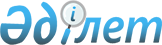 О внесении изменения в решение XXV сессии Каркаралинского районного маслихата от 24 декабря 2013 года № 25/203 "Об утверждении Правил оказания социальной помощи, установления размеров и определения перечня отдельных категорий нуждающихся граждан"
					
			Утративший силу
			
			
		
					Решение VI сессии Каркаралинского районного маслихата Карагандинской области от 19 мая 2016 года № VI-3/26. Зарегистрировано Департаментом юстиции Карагандинской области 27 мая 2016 года № 3827. Утратило силу решением Каркаралинского районного маслихата Карагандинской области от 16 мая 2024 года № VIII-22/166
      Сноска. Утратило силу решением Каркаралинского районного маслихата Карагандинской области от 16.05.2024 № VIII-22/166 (вводится в действие по истечении десяти календарных дней после дня его первого официального опубликования).
      В соответствии с Законом Республики Казахстан от 23 января 2001 года "О местном государственном управлении и самоуправлении в Республике Казахстан", постановлением Правительства Республики Казахстан от 21 мая 2013 года № 504 "Об утверждении Типовых правил оказания социальной помощи, установления размеров и определения перечня отдельных категорий нуждающихся граждан", районный маслихат РЕШИЛ:
      1. Внести в решение XXV сессии Каркаралинского районного маслихата от 24 декабря 2013 года № 25/203 "Об утверждении Правил оказания социальной помощи, установления размеров и определения перечня отдельных категорий нуждающихся граждан" (зарегистрировано в Реестре государственной регистрации нормативных правовых актов за № 2514, опубликовано в газете "Қарқаралы" от 25 января 2014 года № 7-8 (11234), в информационно-правовой системе "Әділет" 31 января 2014 года) следующее изменение: 
      пункт 26 Правил оказания социальной помощи, установления размеров и определения перечня отдельных категорий нуждающихся граждан, утвержденных указанным решением, исключить.
      2. Настоящее решение вводится в действие со дня его первого официального опубликования. 
      СОГЛАСОВАНО:
      19 мая 2016 год 
      19 мая 2016 год 
					© 2012. РГП на ПХВ «Институт законодательства и правовой информации Республики Казахстан» Министерства юстиции Республики Казахстан
				
      Председатель сессии

Т. Даутов

      Секретарь районного маслихата

С. Нуркенов

      Руководитель государственного учреждения"Отдел занятости и социальныхпрограмм Каркаралинского района"_________________________ Б. Жуманбаев 

      Руководитель государственного учреждения"Отдел экономики и финансовКаркаралинского района"_________________________ Б. Берниязов 
